В Усть-Катаве сотрудники полиции проводят лекции для школьников В рамках акции «Дети России — 2021» сотрудники ОМВД России по Усть-Катавскому городскому округу проводят встречи с учащимися школ, ключевой темой которой стала профилактика правонарушений и преступлений, связанных с незаконным оборотом наркотиков. Так, в ходе встречи инспектор по делам несовершеннолетних капитан полиции Светлана Шейкина обратила особое внимание на профилактику наркомании в молодёжной среде, в доступной форме рассказала ученикам о факторах, влияющих на развитие зависимости, и последствиях употребления наркотических средств и психоактивных веществ, а также напомнила об уголовной и административной ответственности за употребление, хранение и распространение запрещённых веществ, приводила примеры из практики. Кроме этого, в рамках встречи обсудила с учащимися, способствующие совершению преступлений и правонарушений подростками, а также ситуации, при которых несовершеннолетние могут стать жертвами преступлений. В завершение встречи инспектор по делам несовершеннолетних призвала ребят вести здоровый образ жизни, посвящать свободное время активному отдыху, саморазвитию и выразила уверенность, что подобные мероприятия помогут ученикам стать законопослушными гражданами.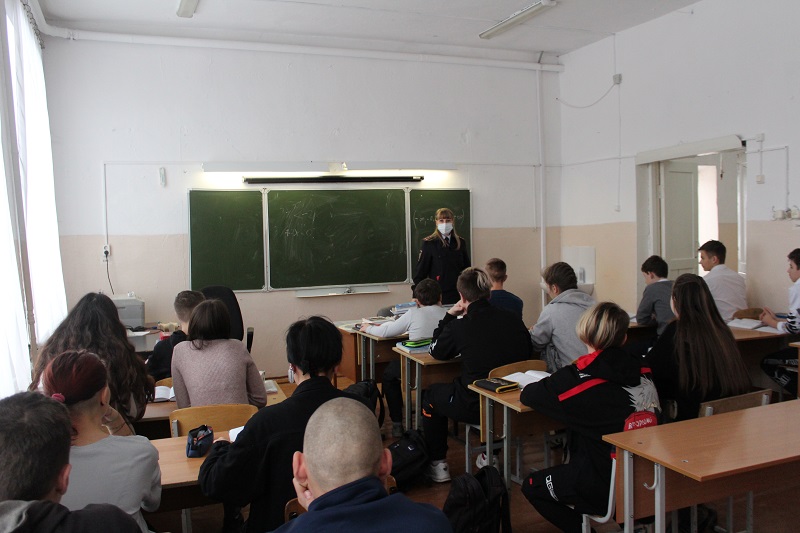 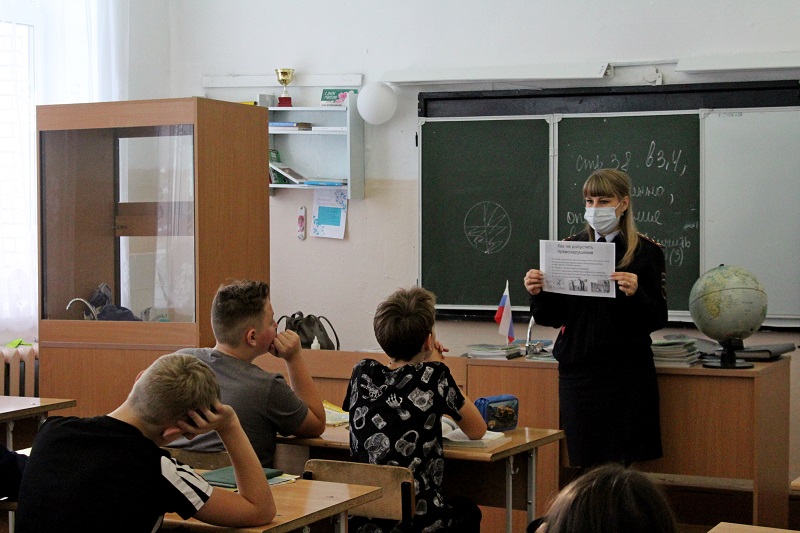 